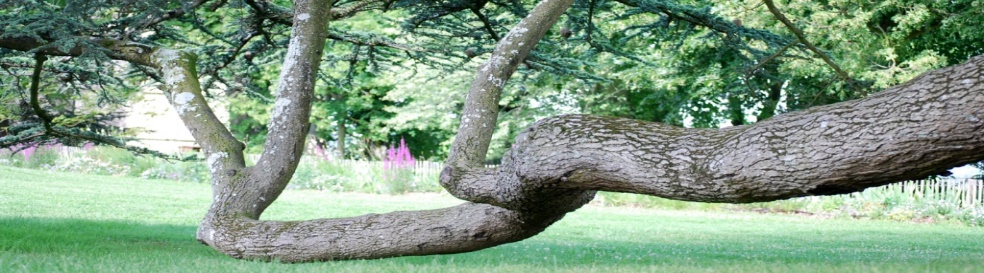 Email : ailesagages@gmail.com                        Site web : http://www.ailesagages.jimdofree.comAILES A GAGES RECRUTE UN ARBORISTE GRIMPEUR H/FLES PRINCIPALES MISSIONS A REALISER :Elagage de tous types d’arbres, dans le respect du végétalAbattage par démontage avec et sans rétentionSoins aux arbres : haubanage, pause de piègesApplication et respect des consignes de sécurité (port des EPI)Broyage des branches et nettoyage du chantierPROFIL RECHERCHE :      Titulaire du CS taille et soins aux arbres, dynamique, passionné(e) par les arbres et la botanique, avoir une bonne condition physique, capacité d’adaptation, aimer la nature et le travail en extérieur. Titulaire du permis B.CONDITIONS DE TRAVAIL :Poste à pourvoir pour début Septembre 2023CDD 1 an, évolutif vers un CDITemps de travail : 35 heures hebdomadaireCongés payés : entre 7 et 8 semaines par anRémunération : 1850.00 Euros brut pour commencer.Nourrit tous les midis (restaurant ouvrier) payé par l’entreprise.Matériel d’élagage nominatif et aux normes en vigueur.LIEU DE TRAVAIL :Département de la VienneCONTACT : Référence en haut de page.    AILES A GAGES Daniel PAPIN L’Abenais86110 THURAGEAUTel : 05 49 54 46 08Port : 06 20 31 69 96N° de siret : 42185015700023                         